__________________________________________________________________                                    ҠАРАР                                                                                 РЕШЕНИЕ       9     июнь 2023 йыл                          № 263                       9    июня 2023 года О внесении изменений в решение Совета сельского поселения Тынбаевский  сельсовет муниципального района Мишкинский район Республики Башкортостан  от 28 марта 2011 года № 14 «Об утверждении кодекса этики и служебного поведения муниципальных служащих Администрации сельского поселения Тынбаевский сельсовет муниципального района Мишкинский район Республики Башкортостан»       Рассмотрев экспертное заключение от 28.03.2023 года НГР RU03014005201100009 на  решение Совета сельского поселения Тынбаевский сельсовет муниципального района Мишкинский район Республики Башкортостан от 28 марта 2011 года № 14 «Об утверждении Кодекса этики и служебного поведения муниципальных служащих администрации сельского поселения Тынбаевский сельсовет муниципального района Мишкинский район Республики Башкортостан»,в целях приведения в соответствие  с Указом Главы Республики Башкортостан от 30 декабря 2020 года № УГ-612 « О внесении изменений в отдельные Указы Президента Республики Башкортостан», руководствуясь Уставом  сельского поселения Тынбаевский сельсовет муниципального района Мишкинский район Республики Башкортостан  Совет сельского поселения  Тынбаевский сельсовет муниципального района Мишкинский район Республики Башкортостан   РЕШИЛ :Внести следующие изменения в решение Совета сельского поселенияТынбаевский сельсовет муниципального района Мишкинский район Республики Башкортостан от 28.03.2011 года  № 14 «Об утверждении кодекса этики и служебного поведения муниципальных служащих Администрации сельского поселения Тынбаевский сельсовет муниципального района Мишкинский район Республики Башкортостан»:-дополнить в раздел 2 п.п.(ф) «государственный служащий обязан представлять представителю нанимателя в установленном порядке сведения об адресах сайтов и(или) страниц сайтов в информационно-телекоммуникационной сети «Интернет»(далее-сеть «Интернет»), на которых он размещал общедоступную информацию, а также данные, позволяющие его идентифицировать.Государственный служащий при размещении в личных целях информации   «Интернет» должен воздержатся от высказываний, суждений и оценок   деятельности государственных органов и их руководителей, ответственно относиться к размещению информации, в том числе прямо или косвенно указывающей на его должный статус, а также способной нанести ущерб его личной репутации или авторитету государственного органа. Размещение государственным служащим в сети «Интернет» служебных документов в личных целях не допускается.»-раздел 3  дополнить пп.д) «Внешний вид государственных служащих при исполнении ими должностных обязанностей в зависимости от условий службы и формата служебного мероприятия должны способствовать уважению граждан к государственным органам, соответствовать общепринятому деловому стилю, который отличают официальность, сдержанность, традиционность, аккуратность.На служебных мероприятиях, проводимых в Дни национального костюма народов Республики Башкортостан, государственные служащие вправе носить стилизованные деловые национальные костюмы народов, проживающих на территории Республики Башкортостан), описания которых утверждаются Главой Республики Башкортостан.».2. Обнародовать настоящее решение на официальном сайте администрации сельского поселения Тынбаевский сельсовет муниципального района Мишкинский район Республики Башкортостан и на информационном стенде в здании администрации сельского поселения Тынбаевский сельсовет по адресу: Республика Башкортостан, Мишкинский район, д.Тынбаево, ул.Школьная, д.2а. 3. Контроль за исполнением настоящего решения возложить на постоянную комиссию Совета  по бюджету, налогам и вопросам собственности ( Андреев И.Е.)Глава сельского поселения  Тынбаевский  сельсовет                                                          муниципального района Мишкинский районРеспублики Башкортостан :                                                Д.Д.Янгубаев                          БАШKОРТОСТАН      РЕСПУБЛИКАhЫМИШКӘ РАЙОНЫ МУНИЦИПАЛЬ РАЙОНЫНЫHТЫМБАЙ АУЫЛ СОВЕТЫАУЫЛ БИЛӘМӘhЕСОВЕТЫ452352, Тымбай ауылы, Мәктәп  урамы. 2 аТел.: 2-64-34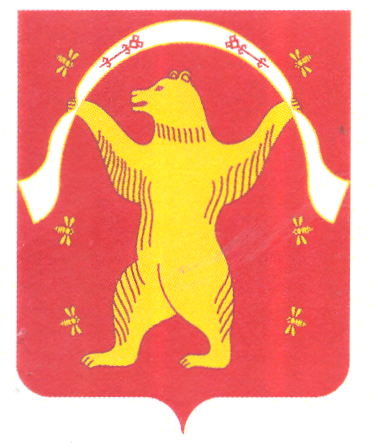  РЕСПУБЛИКА БАШКОРТОСТАНСОВЕТСЕЛЬСКОГО ПОСЕЛЕНИЯ ТЫНБАЕВСКИЙ СЕЛЬСОВЕТМУНИЦИПАЛЬНОГО РАЙОНАМИШКИНСКИЙ РАЙОН452352, д. Тынбаево, ул. Школьная  2 аТел.: 2-64-34